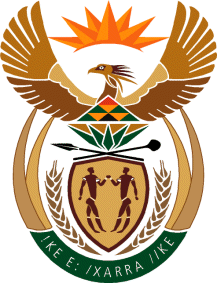 MINISTRY OF DEFENCE & MILITARY VETERANSNATIONAL ASSEMBLYQUESTION FOR WRITTEN REPLY4055.	Mr Z N Mbhele (DA) to ask the Minister of Defence and Military Veterans: With reference to her department’s 2014-15 Annual Report, (a) what are the names of the 97 military veterans’ co-operatives that were registered and (b) to which former (i) non-statutory forces (names furnished) or (ii) statutory forces (names furnished) did each veteran belong?			NW4923EREPLY:The information can be processed through the Portfolio Committee on Defence and Military Veterans in the new year, as the beneficiaries names are considered confidential.DATE OF SUBMISSION:  08 DECEMBER 2015